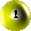 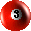 Zahlengliederung 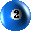 RegelnBeispieleBei der Schreibweise von Ziffern und Zahlen gelten die gleichen Regeln wie bei Wörtern:vor und nach der Ziffer bzw. der Zahl ein Leerzeichen setzen

die Satzzeichen unmittelbar an die Zahl anschließen3 Segler Es geht um 3 Minuten.Sie ist 66, doch sie fühlt sich wie 30. Wortzusammensetzungen mit Zahlen und Aneinanderreihungen mit Zahlen werden durch den Mittestrich verbunden.Wortzusammensetzungen

Aneinanderreihungen mit Zahlen
Ausnahme: 4fach5-EUR-Schein, 3-Zimmer-Wohnung, 20-Cent-Münze3-mal, 9-teilig, 43-jährigNach Ordnungszahlen erfolgt ein Punkt.9. Monat, 4. Rang, 3. ZahlZahlenHausnummern


Postfachnummern werden von rechts nach links in Zweiergruppen gegliedert.
Postleitzahlen sind 5-stellig zu schreiben.
Ortskennzahlen  (= Vorwahl) werden nicht gegliedert 
Einzelanschluss
Telefax
Die Durchwahlnummer wird mittels Bindestrich an die Rufnummer angeschlossen.
Internationale Rufnummer
Größere Zahlen sollten dreistellig gegliedert werden.Burgstraße 14, Bergstraße 16 – 19, Leipziger Straße 5 a, Budapester Straße 14 BParkallee 14 // W 182 (Nummer der Wohnung im Haus Nr. 14)Postfach 85, Postfach 1 85, Postfach 11 8587600 Kaufbeuren0834108341 98914           Handy >  0172 3701458                                           +49172 3701458Fax 08341 9891508341 4563-271+49 8342 98914 oder 0049 8342 989141 000 Stück, 10 000 kg, 100 000 m10 254,15 kgWährungsbeträgeFehlende Zahlen vor dem Komma werden durch eine Null ersetzt.Fehlende Zahlen nach dem Komma werden durch zwei Nullen ersetzt.

Bei ungefähren Werten und runden Zahlen kann die Kennzeichnung fehlender Dezimalstellen unterbleiben.
Aus Sicherheitsgründen sollten Währungsbeträge mit einem Punkt gegliedert werden.
Währungsbezeichnungen stehen vor oder hinter dem Betrag. 

In fortlaufenden Texten sollten sie hinter dem Betrag stehen.0,50 €8,00 €, 8,00 EURungefähr 100 €, ca. 20 EUR, ungefähr 7 EUR1.154 €, 10.500 EUR10 €, € 20 35,56 EUR, EUR 50Sie bezahlte 34,64 €.Heute muss ich 5,50 EUR Kopiergeld bezahlen.Uhrzeiten
Bei der Angabe der Uhrzeit ist jede Einheit (Stunde:Minute:Sekunde) mit einem Doppelpunkt zu Gliedern.04:30 Uhr, 23:30 Uhr, 00:05 Uhr13:34:32 Uhr9 UhrKalenderdatennumerische Schreibung




alphanumerische Schreibung13.10.20xx            03.11.20xx13.03.xx                       03.02.xx20xx-02-13                  xx-02-1313. Februar 20xx         3. Feb. 20xx